ISTRSKA BELICA – Ronk 2022Vsebnost olja v laboratorijski oljarni pri sorti Istrska belica na lokaciji Ronk od 2011 dalje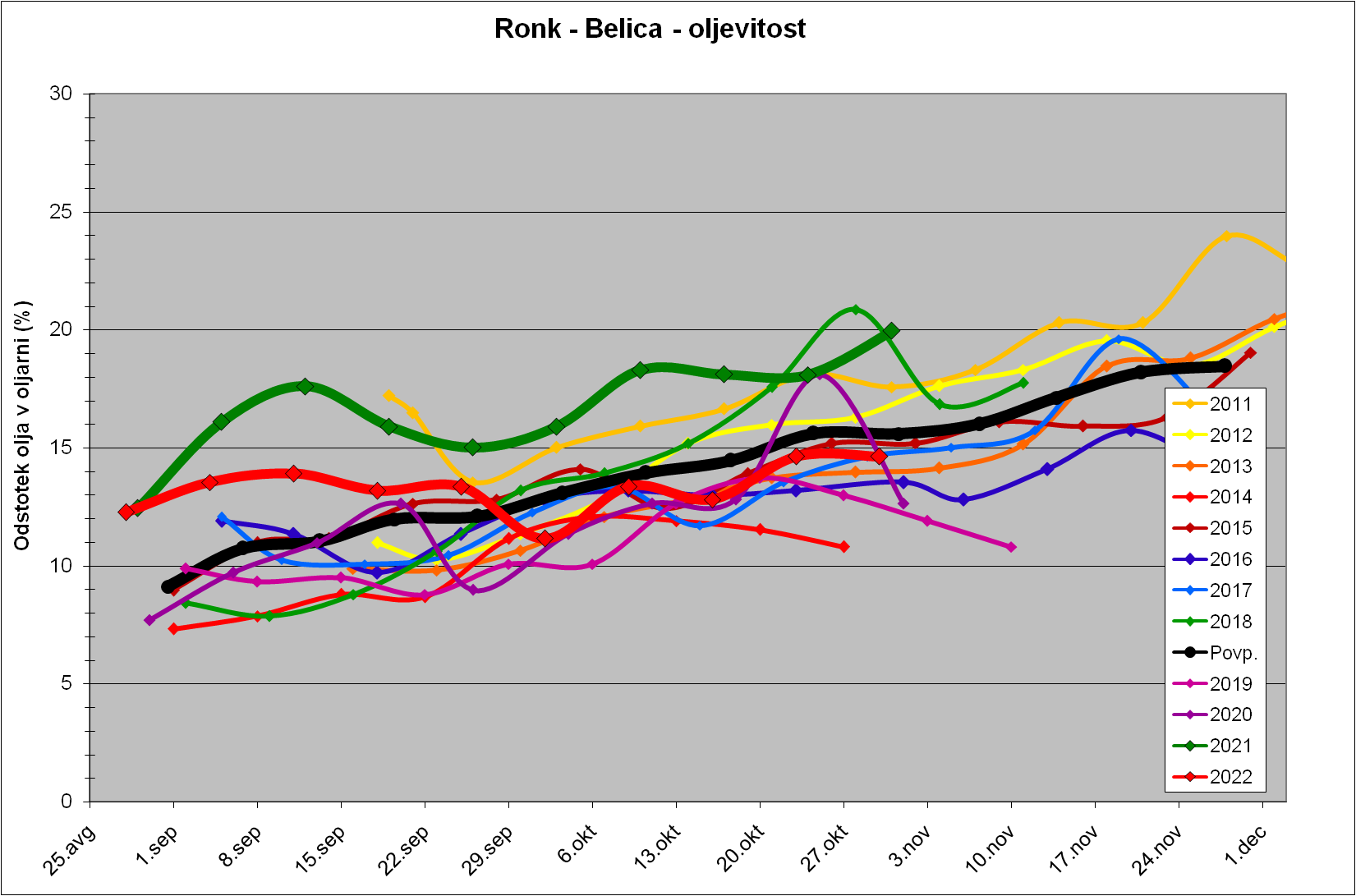 Trdota plodov pri sorti Istrska belica na lokaciji Ronk od 2011 dalje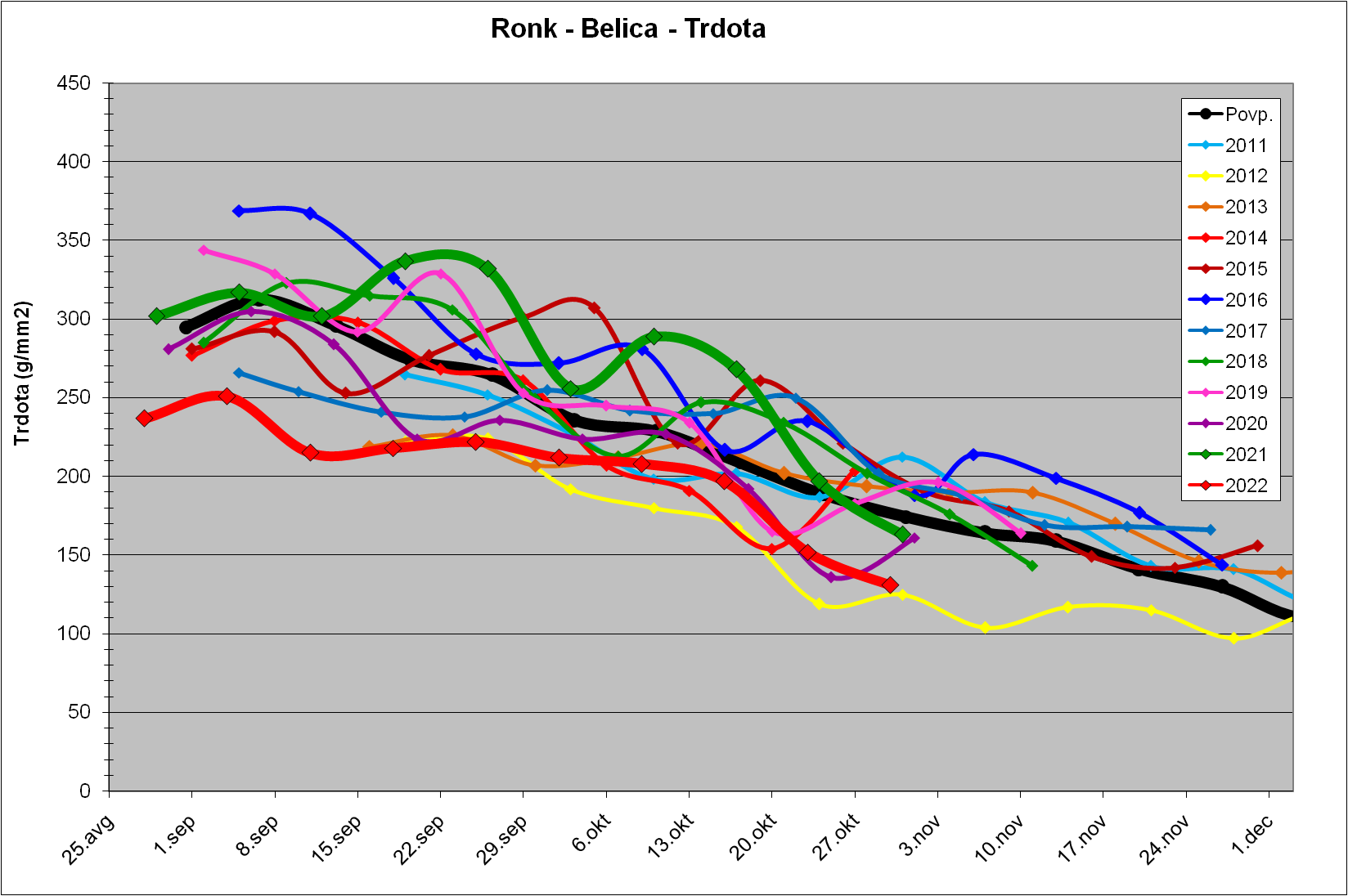 